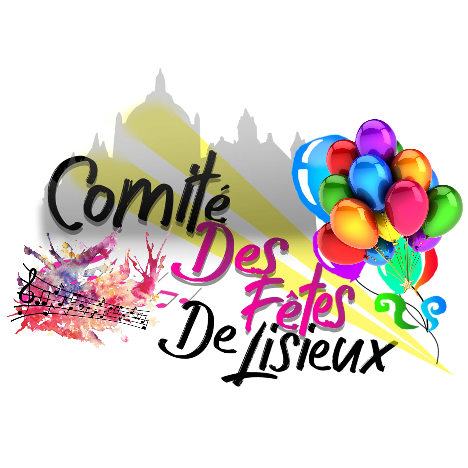              FOIRE A TOUT                                           LISIEUX, place de la république            DIMANCHE 16 JUILLET 2023                                                                     Organisée par LE COMITE DES FETES DE LISIEUX. De 6h00 à 18h00INSTALLATION A PARTIR DE 5H00.Règlements :-VEHICULE : l'emplacement doit correspondre à la dimension de votre véhicule, remorque etc... -Sous peine de refus d'attribution de votre emplacement.-Les prix doivent etre afficher sur les articles.-Nous ne prenons pas de stand restauration sucré/salé. Nous avons les nôtres. --Vente et don d'animaux interdit.-Vente de produit neuf par les particuliers interdits sauf professionnelle.- Laisser les emplacements propres à votre départ.- Aucun remboursement en cas de mauvais temps sauf raison sanitaire sera effectué. MERCI.       "------------------------------------------------------------------------------------------  Inscription à compléter et a renvoyer pour la validité de votre réservation. Civilité :              NOM : ___________________________Prénom : ____________ Adresse :  _______________________________________________________CP, VILLE :  _______________________________________ Téléphone : ________________________      Mail : ___________________________ Vous exposez en tant que :    information obligatoire. ☐    Particulier : N° pièce d’identité :                                           délivrée le :                               préfecture :☐ PROFESSIONNEL : RC N° _______________________            Que vendez-vous ?  ___________  RESERVATION :   Je réserve …………  Mètres linéaires x 4 euros.  Ci – joint la somme totale de :  ______               euros en chèque nécessaire pour valider la réservation A L’ORDRE du : comité des fêtes de Lisieux.                                                                                       ☐    Avec véhicule sur le stand   ATTENTION AUX METRAGES !!!  N° Numéro d’immatriculation : ………………………….      ☐ Place de la République.        ☐ Rue piétonne sans véhicule                     ☐ stand avec tonnelle ou parasol ?               Fiche et règlement a retourner : (Date limite mardi 11 juillet 2023)  Comité des fêtes de Lisieux, Mr MALINE CLEMENT, Apt 318 ,16 PLACE CLAUDE DEBUSSY, 14100 LISIEUX Renseignements :  06-58-20-34-18. Interphone MALINE CLEMENTJ'atteste sur l'honneur de ne pas avoir participé à deux foires à tout cette année.Signature :